Municipality NameDate MUNICIPAL ELECTIONCouncillor Ballot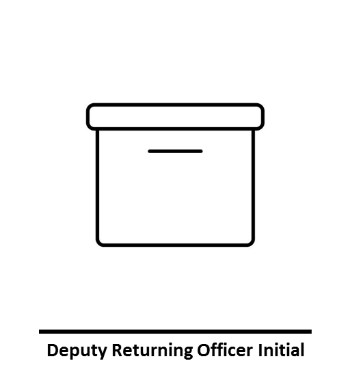 LAST Name, First nameLAST Name, First nameLAST Name, First nameLAST Name, First nameLAST Name, First nameLAST Name, First nameLAST Name, First nameLAST Name, First name